JEDNOSMERNÝ ELEKTRICKÝ PRÚDJednosmerný prúd vzniká napríklad pri spojení pólov galvanického článku ("batérie") pomocou vodiča.Označenie smeru jednosmerného prúdu je dohodnuté ako smer pohybu kladne nabitých častíc (od kladného + k zápornému - pólu zdroja), hoci v kovoch (najbežnejších vodičoch) sa pohybujú záporne nabité elektróny.- elektrický prúd sa označuje I, - jednotkou je ampér [A], - meriame ampérmetrom, ktorý sa do obvodu zapája sériovo.V schémach elektrických obvodov a na elektrických spotrebičoch sa jednosmerný prúd označuje:= prípadne −DC anglická skratka jednosmerného prúdu (direct current)Zapojenie jednoduchého elektrického obvodu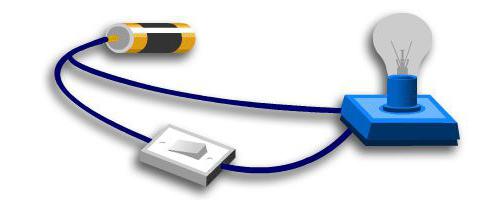     Následná schéma zapojenia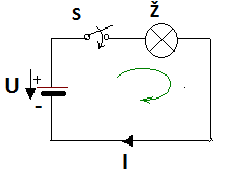 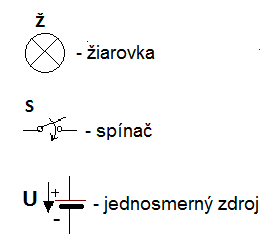 Veľkosť el.prúdu vypočítame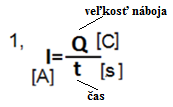 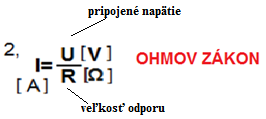 